№ 1-69/2015                                                                               П Р И Г О В О Р                                       Именем Республики Казахстан с.Аса                                                                            21 октября  2015 года        Жамбылский районный суд Жамбылской области в  составе председательствующего судьи Сергазиева Б.Д., при секретаре       Коркомозова Т., с участием государственного обвинителя- прокурора прокуратуры Жамбылского района Абдрахманова С., потерпевшей Михайлик В.Ф., подсудимого Утеева С.А. и его защитника -адвоката Жамбылской областной коллегии адвокатов Бекмухамбетовой Ф.Д.,  рассмотрев в открытом судебном заседании  в зале суда уголовное дело по обвинению:Утеева Серика Абиевича, 12.05.1977 года рождения, уроженца Жамбылской области, гражданина Республики Казахстан, по национальности татарина, ранее не судимого, со средним образованием, не работающего, разведенного, невоеннообязанного, проживающего по адресу: Жамбылский район, с.Аса, ул. Б.Момышулы дом № 174, содержащегося под стражей в УЖД-158/1 ДУИС по Жамбылской области, копию обвинительного акта получившего, преданного суду по ст. 106 ч.3 УК РК,                                                 У С Т А Н О В И Л:Подсудимый Утеев Серик Абиевич совершил тяжкое уголовное правонарушение против личности при следующих обстоятельствах.Так, 06 августа 2015 года, примерно в 11:00 часов дня, Утеев С.А. придя в дом своего знакомого Гасанова А.Н., расположенного по ул. Жетитобе в с.Аса, стал распивать с ним в течения дня спиртные напитки, где между ними возникла ссора. В ходе возникшей ссоры Утеев С.А.,  находясь в состоянии алкогольного опьянения, с целью умышленного причинения тяжкого вреда здровью потерпевшего, вооружившись находившимся на месте происшествия топором, нанес им несколько ударов в область головы потерпевшего Гасанова А.Н., причинив последнему тяжкие телесные повреждения в виде закрытой черепно-мозговой травмы с кровоизлиянием под мягкие мозговые оболочки сопровождавшегося отеком и набуханием головного мозга, перелома нижней челюсти. В результате полученных телесных повреждений потерпевший Гасанов А.Н. скончался на месте происшествия.          Допрошенный в главном судебном разбирательстве подсудимый   Утеев С.А. признав себя виновным вину в предъявленном ему органом уголовного преследования обвинении полностью,  показал, что в день происшествия он действительно находился в доме потерпевшего       Гасанова А.Н., где вместе с ним и его супругой Михайлик В.М. распивали спиртные напитки. В ходе распития спиртных напитков между ним и Гасановым А.Н.  произошла ссора, в ходе которой он схватив топор, находившегося в комнате, где распивали спиртные напитки, ударил им три раза по голове Гасанова А.Н., после чего ушел к себе домой. Утром следующего дня, находясь у себя дома, узнал о смерти Гасанова А.Н., о чем ему сообщила по телефону Михайлик В.М.  После чего, он явился в Жамбылский РОВД, где сообщил о нанесении им в ходе возникшей ссоры телесного повреждения потерпевшему.Допрошенная  в судебном заседании потерпевшая  Михайлик В.М. показала, что в день происшествия их знакомый Утеев С.А. пришел к ним домой, расположенный в с.Аса, ул. Жетитобе, где стал рапивать с ними спиртные напитки. В ходе распития спиртных напитков между Утеевым С. И ее мужем Гасановым А.Н. произошла ссора, в ходе которой Утеев С.А. схватив находившийся в кухонной комнате топор, ударил им несколько раз по голове мужа. В ходе драки она начала их разнимать, после чего Утеев С.А. ушел к себе домой, муж остался дома. Утром следующего дня  она обнаружив дома  мужа мертвым,  сообщила об этом в полицию. Виновным в смерти мужа считает Утеева С.А., просит суд назначить  подсудимому строгое наказание.Допрошенный  в судебном заседании свидетель Мигурский Ю.И. показал, что в день происшествия, 06 августа 2015 года примерно к 20:00 часам он пришел в дом своих знакомых Гасановых, где увидел односельчанина Утеева С.А., который был в состоянии алкогольного опьянения с разбитой губой. На вопрос, что с ним случилось, Утеев А.С. ответил, что его ударил  Гасанов чем-то твердым предметом. При этом он самого Гасанова не видел, в доме находилась супруга Гасанова –Михайлик В.М., которая сидела за столом.  Допрошенная в судебном заседании  свидетель Ярич Л.П. по  делу дала аналогичные показания.Помимо признательных показаний подсудимого Утеева С.А., вина его в инкриминируемом деянии полностью нашла свое подтверждение протоколом осмотра места происшествия, в ходе которого в кухонной и спальной комнатах дома потерпевшего обнаружены и изъяты пятна крови (л.д.7-9, 14-19), протоколом очной ставки между подозреваемым Утеевым С.А. и  потерпевшей Михайлик В.М., где потерпевшая прямо указала на Утеева С.А., как на лицо, нанесшего потерпевшему Гасанову А.Н. тяжкое телесное повреждение в области головы (л.д.75-78), заключением судебно-медицинской экспертизы за № 594 от 07.08.2015 года, согласно которому, смерть потерпевшего Гасанова Александра Наурузовича наступила от отека и набухания головного мозга в следствия закрытой черепно-мозговой травмы (л.д.131-136), заключением судебно-биологической экспертизы за № 100 от 19.08.2015 года, согласно которому происхождение крови, изъятые с места происшествия от Гасанова А.Н. и Утеева С.А., не исключается (л.д. 121-128), заключением судебно-биологической экспертизы за № 119 от 18.09.2015 года, согласно которому на топоре изъятом на месте происшествия, обнаружена кровь, происхождение которой от Гасанова А.Н. и Утеева С.А. , не исключается (л.д. 153-157) и другими материалами дела.Проанализировав исследованные в главном судебном разбирательстве доказательства, суд считает, что органами уголовного преследования преступные действия подсудимого Утеева С.А. правильно квалифицированы по ст. 103  ч.3 УК РК, поскольку он умышленно причинил тяжкий вред здоровью, повлекший по неосторожности смерть потерпевшего. В соответствии со ст. 11 ч. 4 УК РК совершенное подсудимым Утеевым С.А. преступление относится к категории тяжких преступлений. При назначении наказания, суд учитывает характер и степень общественной опасности совершенного преступления, личность подсудимого. К отягчающим вину подсудимого обстоятельствам суд относит совершение преступления в состоянии алкогольного опьянения.К смягчающим вину подсудимого Утеева С.А. обстоятельствам, суд относит раскаяние в содеянном, положительную характеристику по месту жительства. В соответствии с требованиями ст. 52 УК РК, лицу, признанному виновным в совершении преступления, должно быть назначено справедливое наказание, которое соответствует содеянному.С учетом совокупности вышеуказанных обстоятельств, а также принимая во внимание характер и степень общественной опасности совершенного подсудимым Утеевым С.А. преступления, суд считает правильным назначить ему наказание в виде лишения свободы, поскольку данное наказание будет способствовать его исправлению и предупреждению новых уголовных правонарушений, а также обеспечить достижение цели наказания.В соответствии со ст.46 ч.5 п.2 УК РК  лицам, впервые осужденным к лишению свободы за совершение тяжких преступлений отбывание наказания назначается в исправительных колониях общего режима.Судьба вещественных доказательств по делу подлежит разрешению в  соответствии с требованиями ст.118 УПК РК.На основании ст. 177-178 УПК РК, следует взыскать с подсудимого процессуальные издержки затраченные на производство экспертиз по делу.На основании изложенного, руководствуясь ст. ст. 387, 388, 390,393,395-399,401 УПК Республики Казахстан, суд                                       П Р И Г О В О Р И Л :Признать виновным Утеева Серика Абиевича в совершении преступления, предусмотренного статьей 106 части 3 Уголовного Кодекса Республики Казахстан и по этой статье назначить ему 8 (восемь) лет  лишения свободы, с отбыванием наказания в исправительной колонии общего режима.  Срок к отбытию наказания исчислять с 07 августа 2015 года, с момента задержания Утеева С.А. в качестве подозреваемого.Меру пресечения в отношении Утеева С.А. оставить прежней – в виде содержанией под стражей.Вещественные доказательства по делу – топор с железной ручкой, две бутылки емкостью 0,5 литров из под водки марки «Новая», рубашку с черно-белыми узорами, наволочку от подушки, салфетку и марлевые тампоны  с бурыми пятнами, изъятыми с места происшествия, тампоны с образцами крови потерпевшего Гасанова А.Н. и подозреваемого Утеева С.А., хранящиеся в камере хранения Жамбылского РОВД уничтожить  по вступлению приговора в законную силу. DVD диски с  видеозаписью осмотра места происшествия и допроса подозреваемого Утеева С.А. хранить при уголовном деле на весь срок его хранения.Взыскать с осужденного Утеева С.А. в доход государства процессуальные издержки в сумме 154720 (сто пятьдесят четыре тысяча семьсот двадцать) тенге, затраченные на производство экспертизы.Приговор может быть обжалован или опротестован в апелляционную судебную коллегию по уголовным делам Жамбылского областного суда через Жамбылский районный суд в течение 15 суток со дня оглашения, а осужденным, содержащимся под арестом в тот же срок с момента вручения ему копии приговора.	Председательствующий, судья				Сергазиев Б.Д.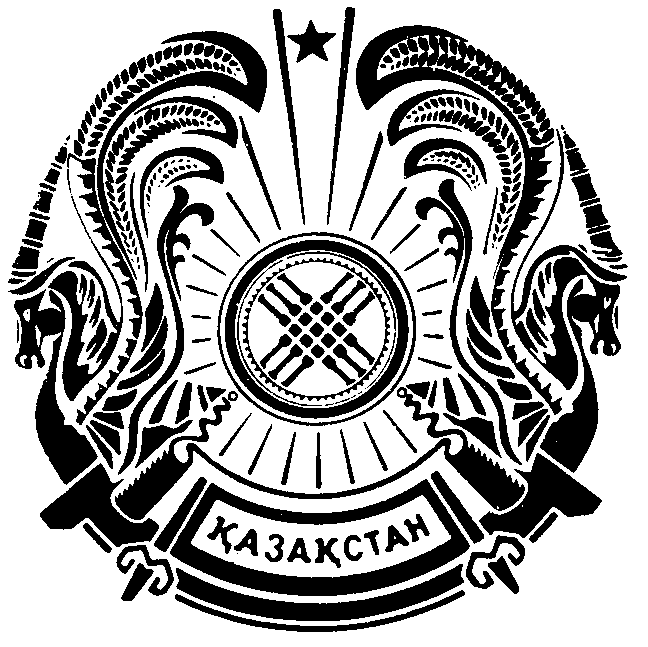 